DIPLOMAOTORGADO a D/ Dª. ……………………………Con D.N.I. ………………  por la realización de prácticas académicas externas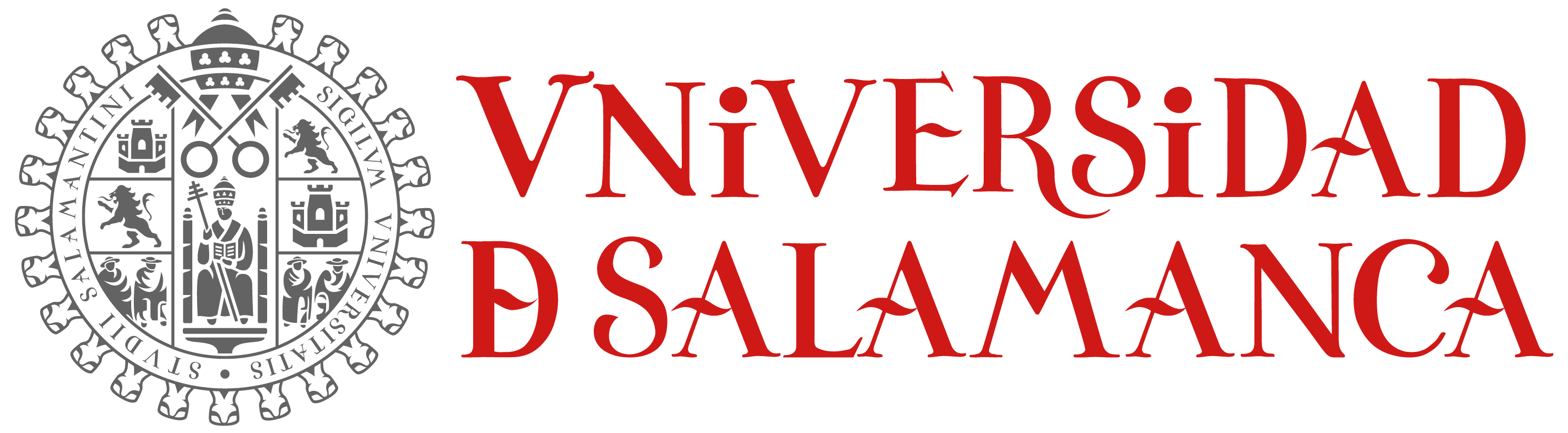 en la empresa o institución: ………..Titulación: Periodo de realización:  del ………. al……………….E.C.T.S.: 	Nº de horas:	Actividades realizadas*: (Aparecen detalladas en el reverso)En Salamanca, a ….de ……....de 20Decano/a Director/a de /EscuelaD/Dª…………………………Actividades Realizadas*: